Ime (ime roditelja) i prezime ___________________________________________________________Adresa stanovanja ___________________________________________________________________Mjesto ____________________________________________________________________________INSTITUT ZA MEDICINSKO VJEŠTAČENJE ZDRAVSTVENOG STANJAODJELJENJE ZA PRVOSTEPENI POSTUPAK U _________________ ZAHTJEV ZA MEDICINSKO VJEŠTAČENJE – OSTO (OSTALI ZAHTJEVI)Zahtjev  se podnosi radi  (navesti u koju svrhu se podnosi zahtjev):__________________________________________________________________________________________________________________________________________________________________________________________________________________________________________________________________________________________________________________________________________________________________________________________________________________________________________________________________________________________________________________________________________________________________________________________________________________________________Zahtjev popuniti-Okrenite-Uz zahtjev je neophodno priložiti slijedeću dokumentaciju:Originalan primjerak uplatnice za medicinsko vještačenje s naznačenim imenom osobe             čije se medicinsko vještačenje vrši;     Ličnu kartu (kopija);     Prijavu o mjestu prebivališta – boravišta (kopija CIPS-ova);     Kopije izvorne medicinske dokumentacije o nastanku bolesti, povrede ili ozljede,          medicinsku dokumentaciju o sadašnjem zdravstvenom stanju (aktuelna medicinska      dokumentacija) i svu medicinsku dokumentaciju sa kojom raspolažete;UPLATA ZA PREGLED NA INSTITUTU (naznačiti ime osobe čije se medicinsko vještačenje vrši):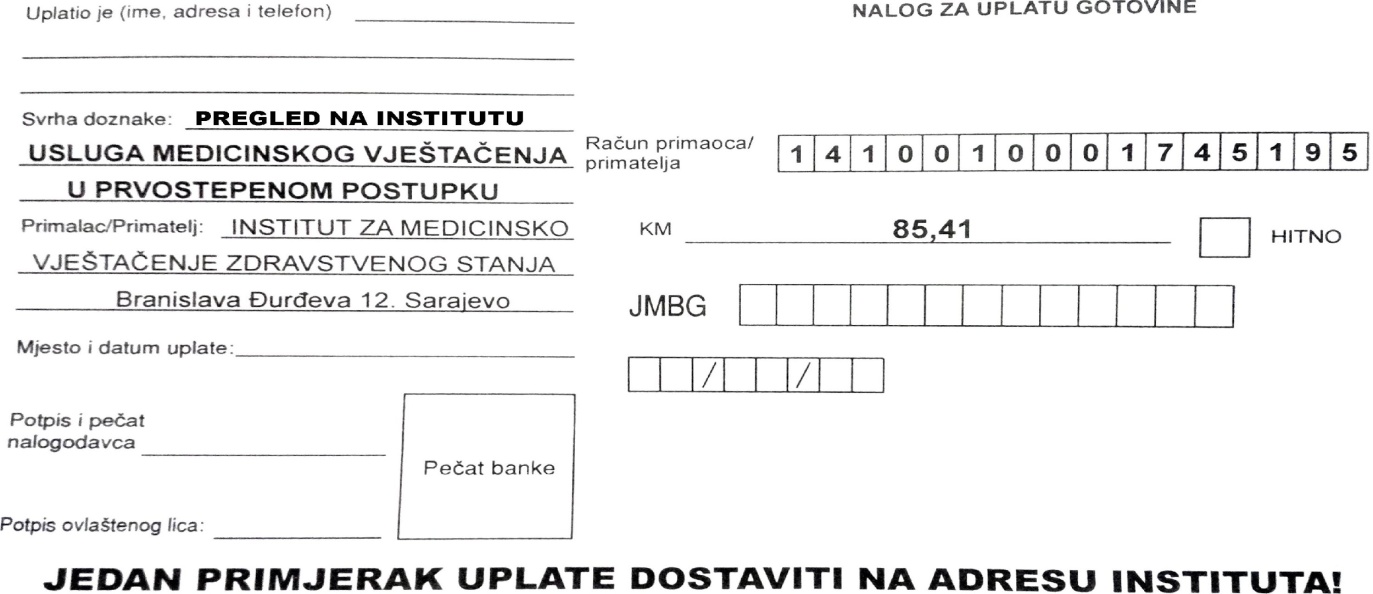 Podnošenjem ovog zahtjeva daje se odobrenje za obradu u zahtjevu navedenih ličnih/osobnih podataka od strane Instituta za medicinsko vještačenje zdravstvenog stanja, a u svrhu medicinskog vještačenja zdravstvenog stanja i odobrenje da podaci budu ispisani na Nalazu, ocjeni i mišljenju ili drugog akata koje sastavlja Institut u okviru medicinskog vještačenja, te da budu upisani u fizičkoj i elektronskoj arhivi Instituta.                                                                                                                                                                                              Dana ________________. godine		                                                    Podnosilac  zahtjeva                                                                                                                                                                                      ______________________                                                                                                               PREZIME (IME OCA) I IME STRANKEJMBGGODINA ROĐENJA I MJESTOLIČNA KARTA BROJ IZDATA ODADRESA STANOVANJAKONTAKT TELEFONIME I PREZIME STARATELJA I KONTAKT TELEFON(AKO SE RADI O MALOLJETNOM LICU ILI LICU POD STARATELJSTVOM)